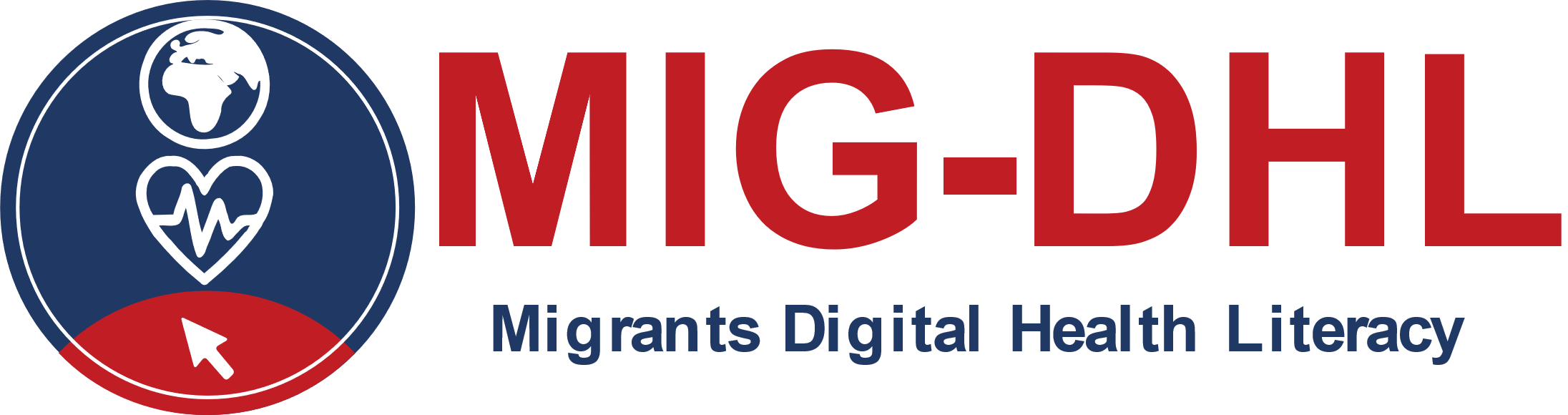 Matériel de formationModule 5Le soutien de la Commission européenne à cette publication ne constitue pas une approbation de son contenu, qui ne reflète que les opinions des auteurs. La Commission ne peut être tenue responsable de l'usage qui pourrait être fait des informations qui y sont contenues. Numéro de projet : 2020-1-DE02-KA204-007679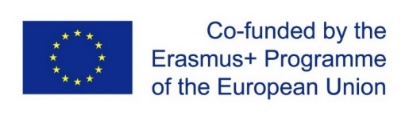 Déclaration de copyright :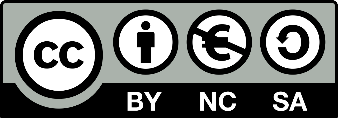 
Cette œuvre est soumise à une licence Creative Commons Attribution-NonCommercial-ShareAlike 4.0 International License. Vous êtes libre de le faire :Partager, copier et redistribuer le matériel sur tout support ou formatAdapter, transformer et mettre en œuvre le matériel dans les conditions suivantes :Attribution - Vous devez donner le crédit approprié, fournir un lien vers la licence et indiquer si des modifications ont été apportées. Vous pouvez le faire de toute manière raisonnable, mais pas d'une manière qui suggère que le concédant approuve votre utilisation ou la vôtre.Non-commercial - Le matériel ne peut pas être utilisé à des fins commerciales.ShareAlike - Si vous adaptez, transformez ou mettez en œuvre du matériel, vous devez distribuer vos contributions sous la même licence que l'original.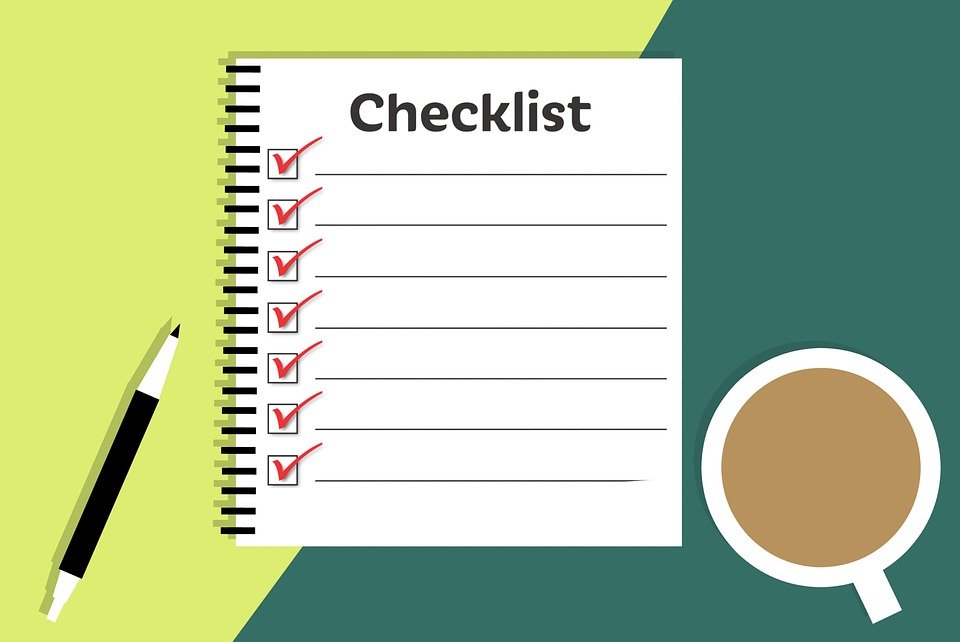 Liste de contrôle pour l'évaluation de la qualité des outils de santé en ligne Veuillez sélectionner deux outils numériques (sites web, applications, etc.) et répondre aux questions suivantes du questionnaire en format numérique. Préparez le questionnaire sur chaque outil sélectionné :Qui est le fournisseur de l'outil (site web, application...) ?O un hôpitalO le personnel médicalO une organisation de santéO un groupe d'intérêt particulierO une entreprise privéeO AutreLes compétences et les connaissances de l'auteur du contenu ressortent-elles et sont-elles clairement décrites ?O OuiO NonPensez-vous que des informations objectives sont véhiculées par cet instrument ?O Oui, les informations sont exprimées dans un langage clair et précis.O Non, les informations fournies ne sont pas objectives, sont partielles et inexactes.Existe-t-il une déclaration de propriété et de paternité (impressum) ?  O Oui, une déclaration complète est fournie, y compris des informations sur la protection des données. O Non, la déclaration de propriété est manquante ou incomplète La page web est-elle à jour ?O Oui, il y a une date prévue pour la dernière mise à jour des pages.O Non, l'outil semble obsolèteY a-t-il une section avec les coordonnées des personnes à contacter ?O Oui	O Les données sont-elles faciles à trouver ?	Ou bien un numéro de téléphone de contact est-il fourni ?O Une adresse postale de contact est-elle fournie ?O NonLes sources du contenu sont-elles identifiées et l'accès est-il assuré ?O OuiOu via des hyperliensOu via les coordonnées de contactOu par le biais de sites ou de références bibliographiquesO NonLe texte est-il reproduit sans erreur ?O OuiO NonO Le texte comporte de nombreuses fautes d'orthographeO Le texte comporte de nombreuses formes d'expression que je ne connais pas.O Le texte est difficile à comprendreLe site Web contient-il de la publicité ?O OuiO Les publicités sont liées au contenu du siteO Les annonces sont aléatoires et n'ont aucun rapport avec le contenu du site.Ou je pense qu'il y a des publicités "cachées" sur le site.O NonLa conception du site et le guide de l'utilisateur sont-ils faciles à suivre ?O OuiO NonL'adresse du site Web comporte-t-elle un protocole de transfert hypertexte (http) ?O OuiO NonLe domaine sous lequel on accède à la page est-il traçable ?O OuiO NonO Le domaine comporte de nombreux tirets ou signes inhabituels.O Le domaine semble familier, mais le contenu n'est pas lié au nom.Feriez-vous confiance à cet outil de santé numérique ? Résumez ici votre évaluation :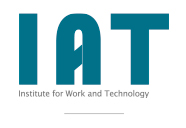 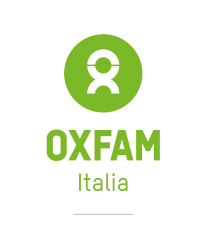 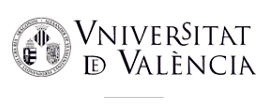 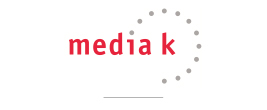 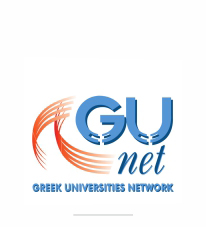 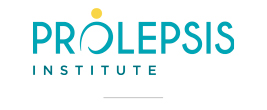 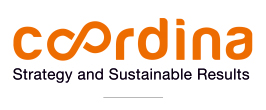 